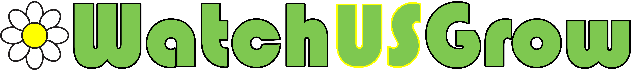 Job DescriptionJob Title:                      Home and Hospitality project workerSalary:                          £20,500Hours:                           32.5 hours per week and will include some evenings and weekendsDuration:	            3 years from start date 2021Location:                      Palacerigg Country Park, Cumbernauld Closing Date:	Funder:                         This role is funded by the National Lottery Community Fund for a 3 year period.About us.Watch Us Grow is a charity based in Palacerigg Country Park on the outskirts of Cumbernauld. We work with people who have Additional Support Needs. We aim to help people become more independent both at home and within the communities they live. We do this by creating roles and educational experiences that develop new skills and self-confidence. Job DescriptionWe are looking for someone to join our team as project worker on our new home and hospitality project. You will be supporting our students to learn all about living more independently in their own home or taking more of a role in a shared home. This will include cooking, cleaning and all other aspects of managing a home. You will also work on our newest project which involves preparing and serving hot drinks, soups and snacks to the public.Watch us Grow is looking for a person who enjoys keeping a house clean, tidy and in order. Someone who has experience in housekeeping, catering or hospitality but most importantly someone who can guide and support our students with patience and clear communication. You will be guiding students, documenting all achievements and activities, working towards personal goals for each individual, inspiring students to learn more and providing them with a purposeful role.This job will involve you being creative, bringing new ideas that engage imaginations and keep things evolving. We are an organization that embrace and try out creative ideas. You will also be part of our social activity evenings which may include anything from arts and crafts projects, movie clubs or sports activities, the list goes on and all ideas are welcome. You will report to the General Manager and work within an existing and established staff team to develop Watch us Grow in new and exciting directions. You will need to be enthusiastic and patient, showing an understanding of people with additional support needs. You will have experience in either Housekeeping (commercial or domestic), Catering or Hospitality. You will be creative, friendly and engaging. The job will involve you driving a 9 seater minibus and a Transit size van. So clean driving license is required.Duties and responsibilitiesCollect and drop off members before and after a shift.Support our members and volunteers in all aspects of their work offering an experience which is purposeful and fulfilling both physically and mentally.Ensure a safe working practice which will keep all areas safe for visitors, members, volunteers and staff.Ensure that all Health & Safety and Hygiene legislation is adhered to.Help to create and deliver engaging projects for our students.Help students to complete in-house and external qualifications. Working some evenings and weekends on social activities or on other fund raising eventsWork closely with all of the Watch Us Grow staff team Work that may include representing and promoting the values and work of Watch Us Grow at eventsAny other tasks and activities as reasonably required to fulfil the needs of the organisation.Driving a minibus and vans for work related reasons.